BESZÁMOLÓ AZ ÉJSZAKAI SZÉRIA BUDAPEST 3. FORDULÓJÁRÓLFenyőgyöngye, 2021. május 18.BevezetésA Magyar Tájfutó Szövetség és a Budapest Tájfutók Szövetsége anyagi és erkölcsi támogatásával 2021-ben edzőverseny sorozat indult Éjszakai Széria Budapest (ÉSZ Bp) címmel. A sorozat elindításához és egységes rendszerben tartásához Rendezési Irányelvek készültek. Az Irányelvek szerint „A versenysorozat célja az éjszakai versenyzés fejlesztése, egyfelől újabb résztvevők bevonásával (különös tekintettel az utánpótlás kategóriákra), másfelől versenyzési és edzési lehetőségekkel.”  Szintén az Irányelvek kívánják meg, hogy „Minden versenyt követően a sorozat szervezője … beszámolót ír a BTFSz honlapra és elküldi a tájfutó levelezőlistára is. A beszámoló, mint minimum, tartalmazza a verseny rövid ismertetését, a részvételi adatokat és a győztesek nevét.”A beszámoló tárgya az eredeti program szerinti 3. forduló, de a járványhelyzet miatt az 1. fordulót későbbi időpontra kellett halasztani, ezért ez a forduló volt az ÉSZ Bp második megrendezett edzőversenye.A verseny ismertetéseHelyszín: Hármashatár-hegy - FenyőgyöngyeIdőpont: 2021. május 18.Versenyközpont: Fenyőgyöngyétől ÉNy-ra 400 méterre a műút melletti rétenRendező: HSEElnök, pályakitűző: Jenővári GabriellaPályák, kategóriák:    		Táv (km)  Szint(m)Pontok		KategóriákK1	    1,8	     70	     6		Nyílt Kezdő 1K2	    2,6	    110	     8		Nyílt Kezdő 2, N14C, F14CC	    2,7	    110	     8		Nyílt Könnyű, N15-18C, F15-18C, N65B1	    3,4	    150	     9		N16B, F16B, N55, F65, F75B2	    4,1	    180	   10		N18B, F18B, N21B, N45, F55A1	    5,2	   210	   13		F21B, N21A, N35, F45A2	    5,9	   210	   13		F21A, F35 A térkép: Vadaskert (Fenyőgyöngye) helyesbítve 2014-2015-ben, méretarány 1:7500 (1:10 000 az A-pályákon).Első rajt: 20:40 (naplemente:20:17), utolsó rajt: 21:40, utolsó beérkező: 23:18. A kezdő és nyílt kategóriákban lehetőség volt szürkületi, valamint többes és kísérős indulásra. A kijárási korlátozások szabta szűk keretek között több pálya is teljesíthető volt.Részvételi adatokA nevezés lezártáig 65 versenyző jelentkezett. Az indulók létszáma 72 volt, egynél több pályát senki sem futott. A résztvevő 72 főből 17-en még nem rendelkeznek MTFSz nyilvántartási számmal. További jellemző adatok:Női/leány résztvevők száma: 26Férfi/fiú résztvevők száma: 4621 év alattiak: 24 (ebből nyilvántartási szám nélkül 10)16 év alattiak: 15 (ebből nyilvántartási szám nélkül 10)Az indulók korcsoportok szerinti megoszlását az 1. ábra, a pályák szerinti megoszlását a 2. ábra mutatja.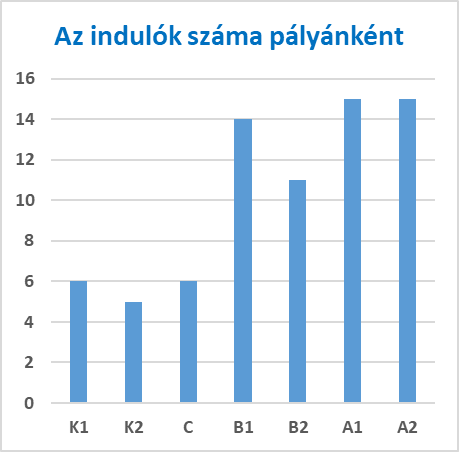 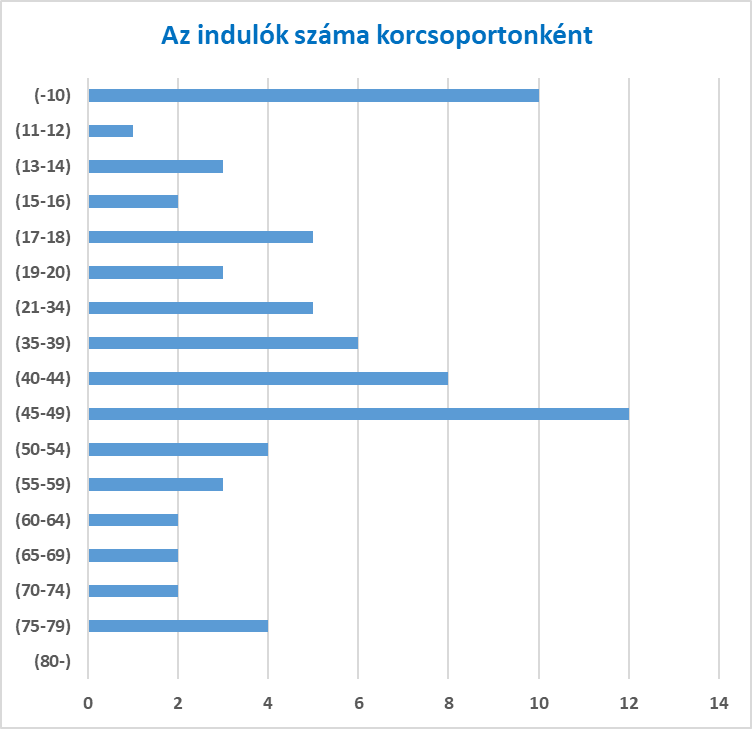    1. ábra					         2. ábraHelyezettekK1						1	Juhász Ágota (2010)		TSE	34:212	Teo Dóra 	 		OSC	48:003	Bodnár Boldizsár (2014)	MSE	64:584	Demeter Száva (2015)		e.k.	70:565	Demeter Gyöngyvér (2015)	e.k.	71:17K21	Fejérdy Boróka			TTE	45:572	Czito Zoé 			TTE	46:062	Kovács Lili 			TTE	46:064	Kovács Zsuzsa 			TTE	46:075	Fejérdy Hanga 			TTE	48:05C1	Kocsis Lina (2004)		SPA	32:422	Bodó Hanna (2006)		SPA	33:043	Jendrics Anna (2004)		SPA	35:22B11	Gárdonyi Csilla			MOM	26:252	Walthier Júlia			SPA	46:233	Burian Hanna			BEA	48:08B21	Balogh Máté			SPA	   40:082	Biacs Zsófia			SPA	   43:433	Csoboth Mihály			SPA	   45:15A11	Sárközy Zsófia			SPA	   48:402	Zacher Noémi			SPA	   55:273	Molnár Domokos		TTE	1:04:13A21	Gyulai Tamás			GTC	   53:342	Mihályi Ferenc			SPA	   59:323	Gasztonyi Péter			GKS	1:00:25KövetkeztetésekA versenyt követően a levelezőlistán kértük a résztvevőket, hogy mondjanak véleményt és adjanak javaslatokat. A vélemények túlnyomó többsége igen pozitív volt, a megfogalmazott javaslatokat beépítettük az alábbi következtetésekbe. Részvétel: a Rendezési Irányelvek szerint „az alkalmankénti minimális részvételt 70 főre becsüljük, a részvételi cél alkalmanként 100 fő.” A fenti számok tükrében megállapítható, hogy a minimálisan elvárt részvételi teljesült. A keddi versenynap miatt a tanulók csak kis számban tudtak részt venni, ezt a részvételi létszám tükrözte.A résztvevők megoszlása:A résztvevők harmada fiatal volt, ami egybevetve a korábbi évek 13.4%-os arányával (ld. Az éjszakai versenyek áttekintése – alapvetés a továbbfejlesztéshez c. elemzést)  bíztató és pozitív, az előző forduló 50%-os arányához képest visszaesés, ami egyértelműen a tanulók említett távolmaradásának a következménye. A TTE szervezésében számos gyermekkorú indult, nagyon nagy kedvvel.Figyelemre méltó az abszolút kezdő (MTFSz nyilvántartásban sem szereplő) résztvevők viszonylag nagy száma is.Ismét kiemelendő a női és leányversenyzők magas száma és eredményes futása, két pálya kivételével mindenütt női győztes volt és a 21 helyezett közül 15 lány, vagy nő volt.A legerősebb pályákon (A1, A2) örvendetesen nagy számban indultak.A pályákról:A Kezdő pályák alacsony részvétele miatt általános következtetés nem vonható le, viszont volt olyan visszajelzés, hogy a K1 pálya több pontjai is nehezen volt észrevehető, a kezdők számára feltűnően elhelyezett pontokra van szükség.Egyes vélemények szerint a B1 pálya a legidősebb korosztály számára már fizikailag túl nehéz volt, célszerű lenne a későbbiekben ezt az irányelvek alsó határához közelebb tervezni.A többi pálya, úgy tűnik, megfelelt a céljainak és az elvárásoknak.A pályavezetés jól kerülte el a fizikailag túlzottan terhelő és a túlságosan bozótos területeket, ennek következtében sokszor volt szükség az utak használatára. Egyebek:A levlista vidéki olvasója kérte, hogy a pályákat töltsük fel a RouteGadget-re.Pozitív fogadtatása volt annak, hogy a Budai-hegyek egy mostanában viszonylag kevéssé leversenyzett részén futott a verseny.Javasoljuk, hogy a még MTFSz nyilvántartási számmal nem rendelkezők vetessék magukat nyilvántartásba. Budapest, 2021. 05. 20.									Lux Iván